КАЛЕНДАРНЫЙ ГРАФИК 
по вовлечению в хозяйственный оборот объектов недвижимого имуществаДубровенский районный исполнительный комитет на 2024 годНаименование недвижимого имущества (наименование, адрес местонахождения, Общая площадь/
неиспользуемая площадь имущества (кв. метров)Фото Описание Способ вовлеченияСпособ вовлеченияСпособ вовлеченияСпособ вовлечения1.Малосавинский сельский исполнительный комитет1.Малосавинский сельский исполнительный комитет1.Малосавинский сельский исполнительный комитет1.Малосавинский сельский исполнительный комитет1.1. Комплекс капитальных строений (здание сельисполкома, гараж, сарай, забор железобетонный), Дубровенский район, д.Малое Савино, ул.Ляднянская,3Государственная регистрация в БРТИ 241/С-2219Инв.№ 01000001220,7/220,/724,0/24,038,83/38,83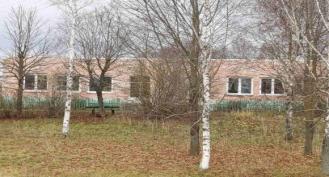 Капитальное строение, одноэтажное, кирпичноепродажапродажапродажапродажа2. Отдел по образованию Дубровенского районного исполнительного комитета2. Отдел по образованию Дубровенского районного исполнительного комитета2. Отдел по образованию Дубровенского районного исполнительного комитета2. Отдел по образованию Дубровенского районного исполнительного комитета2.1. Комплекс капитальных строений:Здание школы (01010001), здание столовой с пристройкой (01010004), здание мастерских с пристройкой (01010002).4 сооружения (туалет, ограждение, площадки и дорожки, тепловая сеть) Дубровенский район, аг.Станиславово, ул.Школьная,5777,7/777,7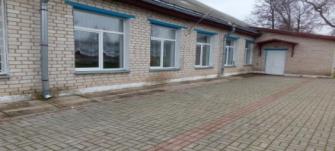 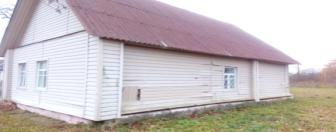 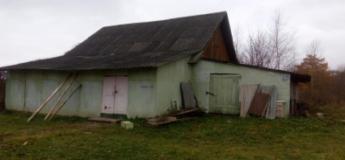 Капитальные строения, одноэтажные, с забором, туалетом, тепловой сетью, площадками, дорожками, сетью водопровода, канализационной сетью, кабельной линией. Земельный участок, общей площадью 0,8748 га, сроком аренды на 50 лет. Ограничение в использовании в связи с расположением в водоохранных зонах водных объектов.продажапродажапродажапродажа2.3 Здание базовой общеобразовательной школы 241/С-6251 Дубровенский район, д.Клены, ул. Школьная, 14674,9/674,9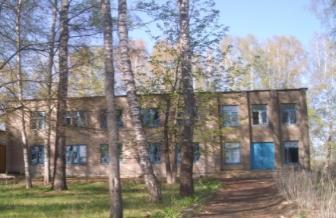 Капитальное строение двухэтажное, материал стен – силикатные блоки, кирпичи с подвалом. Земельный участок с кадастровым номером 222482502101000014 площадью 1,3926 га, сроком аренды на 50 лет. Ограничения в использовании земельного участка в связи с его размещением: в водоохранной зоне водного объекта (р.Луки), в охранной зоне линии электропередачи напряжением до 1000В.Капитальное строение двухэтажное, материал стен – силикатные блоки, кирпичи с подвалом. Земельный участок с кадастровым номером 222482502101000014 площадью 1,3926 га, сроком аренды на 50 лет. Ограничения в использовании земельного участка в связи с его размещением: в водоохранной зоне водного объекта (р.Луки), в охранной зоне линии электропередачи напряжением до 1000В.продажапродажапродажаКапитальные строения:2.2.Здание детского сада (01010017), сарай (01010032), Дубровенский район, аг.Чирино, ул.Центральная,13205,1/205,1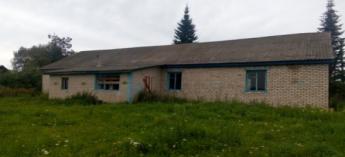 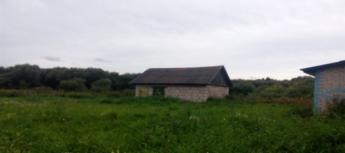 Капитальное строение с пристройкой, - одноэтажное деревянное, кирпичное, фундамент бетонный, перекрытие деревянное, крыша шиферная, Сарай блочный. Объект не зарегистрирован в ЕГРНИ. Земельный участок с кадастровым номером 222481710501000040 для размещения объектов образования и воспитания, площадью 0,1156 га, сроком аренды на 50 лет. Ограничение в использовании в связи с расположением земельного участка в водоохраной зоне водного объекта (река Россасенка), площадью 0,1156 га, охранной зоне линии электропередачи напряжением до 1000В, площадью 0,0040 га.Капитальное строение с пристройкой, - одноэтажное деревянное, кирпичное, фундамент бетонный, перекрытие деревянное, крыша шиферная, Сарай блочный. Объект не зарегистрирован в ЕГРНИ. Земельный участок с кадастровым номером 222481710501000040 для размещения объектов образования и воспитания, площадью 0,1156 га, сроком аренды на 50 лет. Ограничение в использовании в связи с расположением земельного участка в водоохраной зоне водного объекта (река Россасенка), площадью 0,1156 га, охранной зоне линии электропередачи напряжением до 1000В, площадью 0,0040 га.продажапродажапродажа3. Сектор культуры Дубровенского районного исполнительного комитета3. Сектор культуры Дубровенского районного исполнительного комитета3. Сектор культуры Дубровенского районного исполнительного комитета3. Сектор культуры Дубровенского районного исполнительного комитета3. Сектор культуры Дубровенского районного исполнительного комитетапродажапродажапродажа3.1 Здание бывшего монастыря Бернардинцев, г.Дубровно, ул.Оршанская,11А386,16/386,16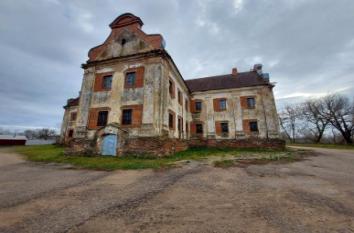 Кровля на объекте обустроена. Доступ посторонних лиц ограничен: на первом этаже на окнах установлены решётки, дверные проёмы заколочены.Разработан проект зон охраны недвижимой материальной историко-культурной ценности “Былы кляштар бернардзінцаў” На разработку проекта зон охраны ИКЦ были предусмотрены средства в сумме 4 000 рублей (Письмо управления культуры Витебского облисполкома от 02.12.2022 №1-16/3135). Средства полностью освоены.Для реализации объекта  через аукцион необходимо: изменение границ земельного участка и проведение рыночной оценки здания. 9 ноября 2023 были оформлены запросы по финансированию в Дубровенский райисполком, Витебский облисполком и управление культуры Витебского облисполкома.Для изменения границ земельного участка «Памятника архитектуры ХІХ века здания бывшего монастыря бернардинцев в г. Дубровно Витебской области” необходимо предусмотреть средства в размере 1500,00 руб. Для произведения рыночной оценки данного здания – 1 000,00 руб.Кровля на объекте обустроена. Доступ посторонних лиц ограничен: на первом этаже на окнах установлены решётки, дверные проёмы заколочены.Разработан проект зон охраны недвижимой материальной историко-культурной ценности “Былы кляштар бернардзінцаў” На разработку проекта зон охраны ИКЦ были предусмотрены средства в сумме 4 000 рублей (Письмо управления культуры Витебского облисполкома от 02.12.2022 №1-16/3135). Средства полностью освоены.Для реализации объекта  через аукцион необходимо: изменение границ земельного участка и проведение рыночной оценки здания. 9 ноября 2023 были оформлены запросы по финансированию в Дубровенский райисполком, Витебский облисполком и управление культуры Витебского облисполкома.Для изменения границ земельного участка «Памятника архитектуры ХІХ века здания бывшего монастыря бернардинцев в г. Дубровно Витебской области” необходимо предусмотреть средства в размере 1500,00 руб. Для произведения рыночной оценки данного здания – 1 000,00 руб.Кровля на объекте обустроена. Доступ посторонних лиц ограничен: на первом этаже на окнах установлены решётки, дверные проёмы заколочены.Разработан проект зон охраны недвижимой материальной историко-культурной ценности “Былы кляштар бернардзінцаў” На разработку проекта зон охраны ИКЦ были предусмотрены средства в сумме 4 000 рублей (Письмо управления культуры Витебского облисполкома от 02.12.2022 №1-16/3135). Средства полностью освоены.Для реализации объекта  через аукцион необходимо: изменение границ земельного участка и проведение рыночной оценки здания. 9 ноября 2023 были оформлены запросы по финансированию в Дубровенский райисполком, Витебский облисполком и управление культуры Витебского облисполкома.Для изменения границ земельного участка «Памятника архитектуры ХІХ века здания бывшего монастыря бернардинцев в г. Дубровно Витебской области” необходимо предусмотреть средства в размере 1500,00 руб. Для произведения рыночной оценки данного здания – 1 000,00 руб.Кровля на объекте обустроена. Доступ посторонних лиц ограничен: на первом этаже на окнах установлены решётки, дверные проёмы заколочены.Разработан проект зон охраны недвижимой материальной историко-культурной ценности “Былы кляштар бернардзінцаў” На разработку проекта зон охраны ИКЦ были предусмотрены средства в сумме 4 000 рублей (Письмо управления культуры Витебского облисполкома от 02.12.2022 №1-16/3135). Средства полностью освоены.Для реализации объекта  через аукцион необходимо: изменение границ земельного участка и проведение рыночной оценки здания. 9 ноября 2023 были оформлены запросы по финансированию в Дубровенский райисполком, Витебский облисполком и управление культуры Витебского облисполкома.Для изменения границ земельного участка «Памятника архитектуры ХІХ века здания бывшего монастыря бернардинцев в г. Дубровно Витебской области” необходимо предусмотреть средства в размере 1500,00 руб. Для произведения рыночной оценки данного здания – 1 000,00 руб.4. КУСХП «Приднепровский» Дубровенского района4. КУСХП «Приднепровский» Дубровенского района4. КУСХП «Приднепровский» Дубровенского района4. КУСХП «Приднепровский» Дубровенского района4. КУСХП «Приднепровский» Дубровенского района4. КУСХП «Приднепровский» Дубровенского района4. КУСХП «Приднепровский» Дубровенского района4.1. Здание конторы, Дубровенский район, аг.Орловичи500/500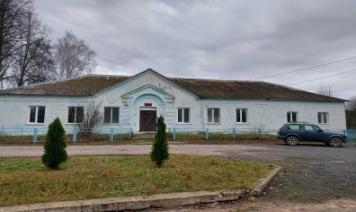 Капитальное строение, одноэтажное, кирпичноеКапитальное строение, одноэтажное, кирпичноеКапитальное строение, одноэтажное, кирпичноеКапитальное строение, одноэтажное, кирпичноепродажа4.2.Здание столовой, Дубровенский район, аг.Орловичи400/400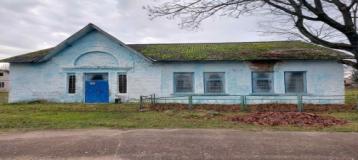 Капитальное строение, одноэтажное, кирпичноеКапитальное строение, одноэтажное, кирпичноеКапитальное строение, одноэтажное, кирпичноепродажапродажа4.3. Ляднянская детский сад-школа, Дубровенский район, аг.Ляды, ул.Центральная, д.301764,8/1764,8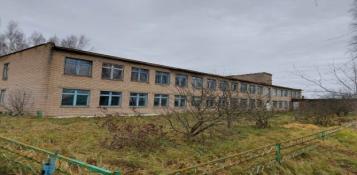 Капитальное строение, двухэтажное, кирпичноеКапитальное строение, двухэтажное, кирпичноеКапитальное строение, двухэтажное, кирпичноепродажапродажа5.Зарубский сельский исполнительный комитет5.Зарубский сельский исполнительный комитет5.Зарубский сельский исполнительный комитет5.Зарубский сельский исполнительный комитет5.Зарубский сельский исполнительный комитет5.Зарубский сельский исполнительный комитет5.1.Административное здание СоветаДубровенский район, д.Клены, ул.Кленовская, 8 222,1/222,1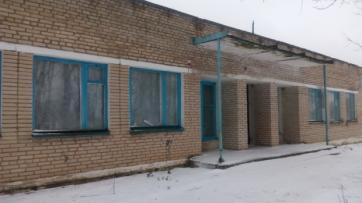 капитальное строение одноэтажное, кирпичное. Земельный участок с кадастровым номером 222481703901000015, площадью 0,1527 га, сроком аренды на 50 лет. Ограничения в использовании в связи с расположением земельного участка в водоохранной зоне водного объекта (р.Лука).капитальное строение одноэтажное, кирпичное. Земельный участок с кадастровым номером 222481703901000015, площадью 0,1527 га, сроком аренды на 50 лет. Ограничения в использовании в связи с расположением земельного участка в водоохранной зоне водного объекта (р.Лука).капитальное строение одноэтажное, кирпичное. Земельный участок с кадастровым номером 222481703901000015, площадью 0,1527 га, сроком аренды на 50 лет. Ограничения в использовании в связи с расположением земельного участка в водоохранной зоне водного объекта (р.Лука).продажапродажа6.КУСХП им. Черняховского Дубровенского района6.КУСХП им. Черняховского Дубровенского района6.КУСХП им. Черняховского Дубровенского района6.КУСХП им. Черняховского Дубровенского района6.КУСХП им. Черняховского Дубровенского района6.КУСХП им. Черняховского Дубровенского района6.1. Комплекс капитальных строений, (здание линейно-технического склада, деревянный туалет, забор металлический с воротами, эстакада, асфальтно-бетонное покрытие 241/С-311),  гараж (241С-312), заправочная (241С-313)г.Дубровно, ул.Ландарского, 33А89,3/89,3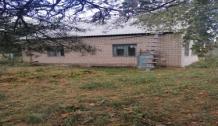 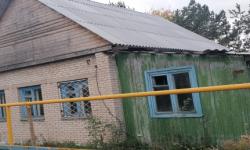 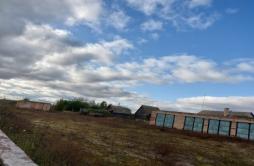 Капитальные строения, одноэтажные.Капитальные строения, одноэтажные.Капитальные строения, одноэтажные.сдача в арендусдача в аренду